АННОТАЦИЯдополнительной профессиональной программы повышения квалификации по теме «Курс повышения квалификации по реабилитации пациентов после кохлеарной имплантации»по профилю «Логопедия», «Сурдопедагогика»Категория слушателей: лица, имеющие высшее профессиональное образование в области дефектологии или высшее образование – специалитет или магистратуру и профессиональную переподготовку в области логопедии или сурдопедагогики, работающие в различных структурах здравоохранения.Срок обучения: 144 часа Форма обучения: очная (в форме стажировки). Итоговая аттестация: итоговая аттестация слушателей, завершающих обучение по программе состоит из итогового отчета о стажировке и итоговой аттестации в форме экзамена.Итоговый документ: удостоверение о повышении квалификации установленного образца.Режим занятий: 6-8 часов в деньУЧЕБНЫЙ ПЛАН.П – практика; СП – самостоятельная подготовка.*С учетом базовых знаний слушателей и актуальности в Программу могут быть внесены изменения в распределение учебного времени, предусмотренного учебным планом программы, в пределах 15% от общего количества учебных часов.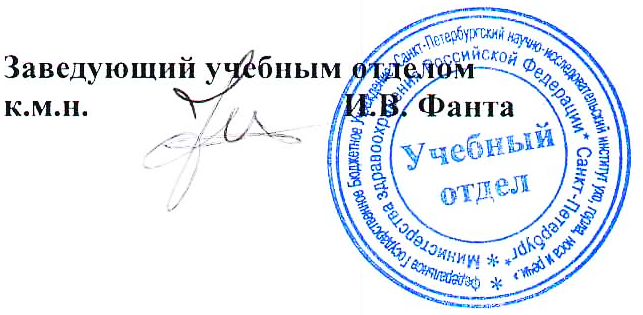 КодНаименование раздела дисциплины и темыВсего часов*В том числеВ том числеФорма контроляРезультаты (компетенции)КодНаименование раздела дисциплины и темыВсего часов*ПСПФорма контроляРезультаты (компетенции)1.Кохлеарная имплантация как высокотехнологичный метод слухоречевой реабилитации глухих детей и взрослых.862Собеседование. Устный опрос.ПК-12.Современные подходы к диагностике и реабилитации лиц с нарушениями слуха862Собеседование. Устный опрос.ПК-13.Отбор кандидатов на кохлеарную имплантацию.20164Собеседование. Устный опрос.ПК-14.Коррекционно-педагогическая работа.967422Собеседование. Устный опрос.ПК-25.Техническое, медицинское, социальное сопровождение пациентов с кохлеарным имплантом.1082Собеседование. Устный опрос.ПК-26.Итоговая аттестация (ИА)2ЭкзаменЭкзаменИТОГО:144